VELKOMMEN TIL 
LERØY SOMMERCUP RULLESKISKYTING STEINKJER 

Steinkjer Skistadion, 14. - 15. august 2021Arrangementet arrangeres iht. til Norges Skiskytterforbunds Konkurransereglement og Koronaveileder.Program
Fredag 13. august10:00 - 17:30		Løyper åpne for trening. Standplass stengt
18:00 - 18:30 		Lagledermøte på Teams.Lørdag 14. august – Sprint08:30 – 09:00	Innskyting Pulje 1 – K20-22, K19, K18 og K17
09:15 – 10:30		Start K20-22, K19, K18 og K17
11:00 – 11:30		Innskyting Pulje 2 – KS, M20-22 og MS
11:45 – 13:00		Start KS, M20-22 og MS
13:30 – 14:00		Innskyting Pulje 3 – M19, M18 og M17
14:15 – 15:30		Start M19, M18, M17 Søndag 15. august – Kort normal	08:30 – 09:00	Innskyting Pulje 1 –K20-22, K19, K18 og K17
09:15 – 10:30		Start K20-22, K19, K18 og K17
10:45 – 11:15		Innskyting Pulje 2 – KS, M20-22 og MS
11:30 – 13:15		Start KS, M20-22 og MS
13:30 – 14:00		Innskyting Pulje 3 – M19, M18 og M17
14:15 – 15:45		Start M19, M18 og M17Premieutdeling tas fortløpende på stadion begge dagerVi tar forbehold om endring i tidsprogrammet ut ifra antall påmeldte. Ankomst til anleggetMerket fra E6 2 km nord for Steinkjer sentrum: Steinkjer Skistadion. 
Fra sør; kjør E6 gjennom sentrum, gjennom Eggetunnelen, og ta til venstre i rundkjøring rett etter tunellen. Følg merking derfra til arenaen.
Fra nord; ta til høyre i rundkjøring rett før Eggetunnelen, og følg merking derfra til arenaen.  StartkontingentStartkontingent på individuelle renn konkurranser er: 
Kr. 220,- for senior pr konkurranse
Kr. 200,- for junior og ungdom pr konkurransePåmelding individueltOnline påmelding via www.eqtiming.no.  
Frist for påmelding: mandag 9. august kl. 23:59
Eventuell etter-anmelding behandles av operativ rennjury som kan akseptere nye påmeldinger inntil start av arrangementets første lagledermøte. Operativ rennjury har full anledning til å plassere etteranmeldte utøvere hvor som helst i startfeltet, og de skal heller ikke ha noe prioritet for innskytingsskive. Etter-anmeldingsgebyr på nasjonale renn er 7 x startkontingent.Ved spørsmål knyttet til påmelding, ta kontakt med tidtakersjef Terje Skrattalsrud, epost: nbskratt@online.no	Tlf: 917 05 258LisensSkiskytterklubbene er ansvarlige for at alle løperne har betalt lisens og gjennomgått sikkerhetsbestemmelsene. For de som ikke har betalt lisens kan man løse engangslisens
på rennkontoret, kr. 100,- pr. konkurranse. Oversikt over hvem som har betalt lisens finner du på link: https://skiskyting.no/anlegg-og-arrangement/nyttig-informasjon/skiskytterlisens/TIDTAKERBRIKKEArrangør på nasjonale renn stiller med en elektronisk tidtakerbrikke pr utøver, samt at utøver også skal bruke personlig brikke. I konkurransen skal det altså brukes både egen brikke (venstre fot) og arrangør brikke (høyre fot). Hvis utøver ikke har personlig brikke eller brikken er defekt, kan dette leies på rennkontoret i god tid før start. Det skal kun benyttes brikke som er nyere enn tre år eller som har byttet batteri de siste tre årene.STARTNUMMER
Startnummer gis til utøver etter godkjent avtrekkskontroll og sjekk av brikke ved adkomst til arena. Startkontingent for etteranmeldte skal være betalt før man får ta imot startnummer. De som har meldt seg på i tide, vil få faktura av EQ Timing etter endt arrangement. Startnummer som ikke leveres tilbake må erstattes med kr 300,-RULLESKI 
Alle utøvere skal låne rulleski av arrangøren. Det benyttes IDT Rulleski med 2’er hjul. Skiene fordeles vilkårlig til utøverne ved inngangen til startområdet ca. 10 min før start. HJELMDet er påbudt med hjelm som er godkjent ihht. EU-direktiv (merket med CE og EN 1078). og som ikke er modifisert. Hjelmen skal være festet med stropp under haken. Stroppen kan løses opp i forbindelse med skyting når løperen er innenfor linjene som markerer standplassens avgrensning. Løpere som kommer til start uten godkjent hjem, kan leie hjelm ved startområdet til kr. 200,- pr. hjelm. 
RENNKONTOR
I skiskytterhuset på Steinkjer Skistadion - øverst på arenaen ved standplass.  Åpningstider:
		Fredag:	15:00 – 18:00
		Lørdag:	07:30 – 17:00
		Søndag:	07:30 – 17:00OvernattingDet er opp til hver enkelt å skaffe seg overnattingsplass. Se info her; https://steinkjerskiklubb.no/leroysommercup2021/overnatting/DusjDet er ikke tilbud om dusj på stadion. ServeringKiosk sentralt på skiskytterarenaen. ParkeringParkeringsavgift er kr. 50,- pr. dag som betales via Vipps til #80385.
Fredag er det gratis parkering.  Hvis du kommer med bobil, meld ditt behov på skiklubbens hjemmeside:  https://steinkjerskiklubb.no/leroysommercup2021/bobil/ . Kr 400,- inkl. strøm pr døgn/kr 300,- ekskl. strøm pr. døgn. Ikke tilgang til dusj-toalett. NETTSIDENettside: Lerøy Sommercup Rulleskiskyting Steinkjer     https://steinkjerskiklubb.no/leroysommercup2021/ Gratis WIFI på skistadion, nettverk: Skistadion og passord: åpent
TEknisk delegertePer Vinger (juryleder)					Rune Totland
E-Post: per@vinger.net					E-Post: rune@vtiskiskyting.no
Tlf: 95 97 22 96						Tlf: 99 46 50 02LEDER HOVEDKOMITÉPål Anders Dahl			E-post: pal.anders.dahl@ntebb.no	Tlf: 957 33 499LEDER RENNKOMITETorbjørn Wekre			E-post: torbjorn.wekre@kdu.no	Tlf: 481 68 278Velkommen til spennende dager på steinkjer skistadion!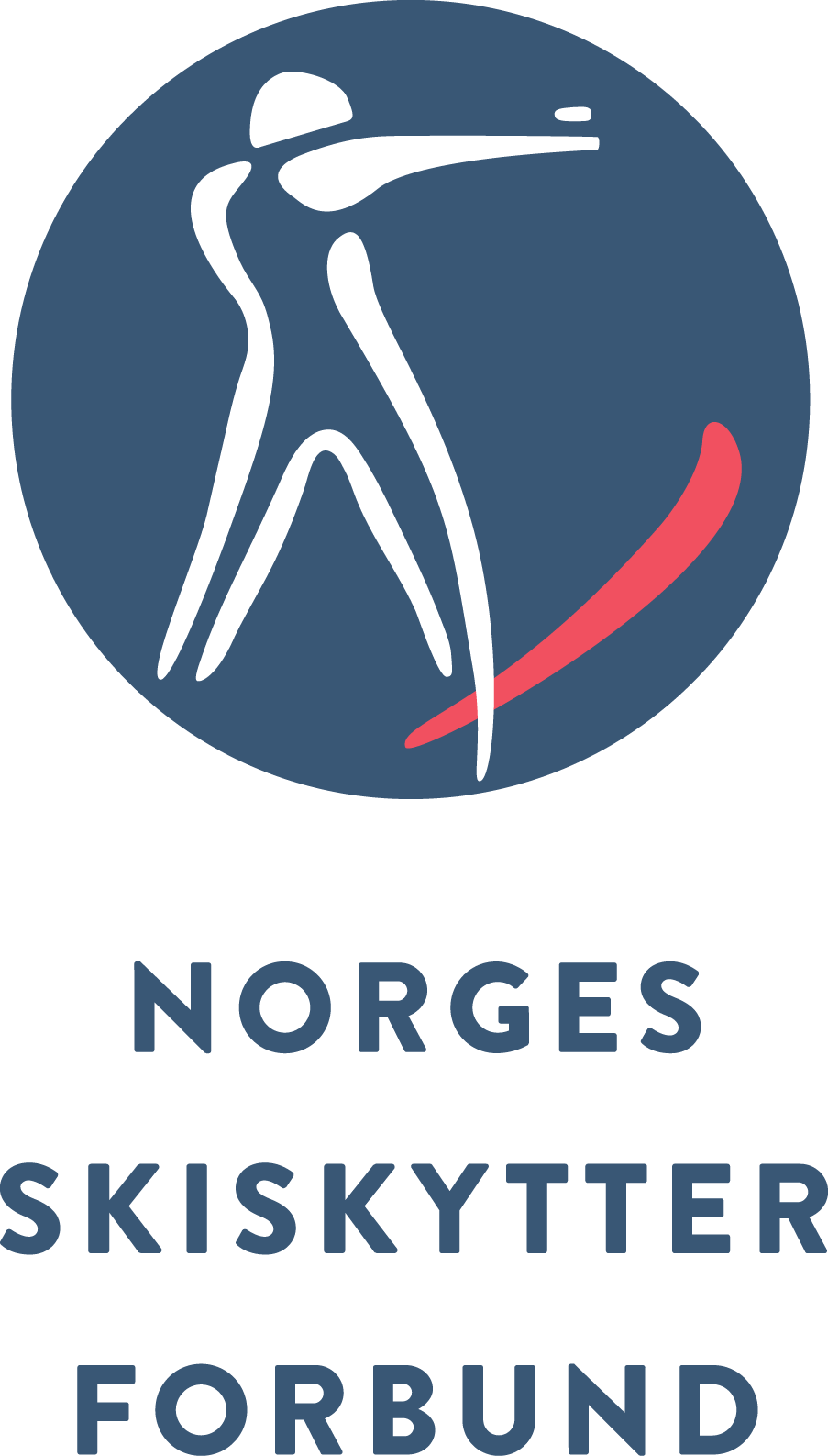 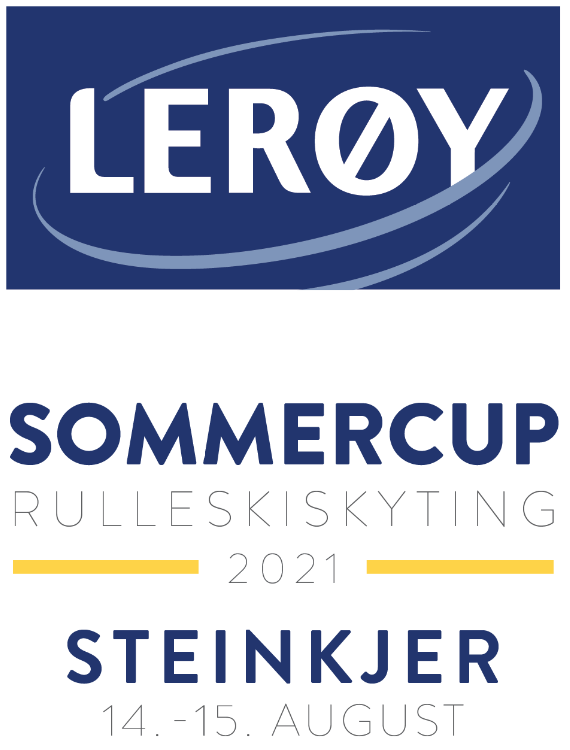 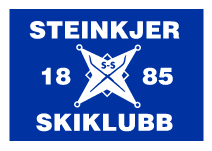 